АДМИНИСТРАЦИЯЗАКРЫТОГО АДМИНИСТРАТИВНО-ТЕРРИТОРИАЛЬНОГО ОБРАЗОВАНИЯ СОЛНЕЧНЫЙПОСТАНОВЛЕНИЕО ПРИЗНАНИИ МНОГОКВАРТИРНОГО ДОМА АВАРИЙНЫМИ ПОДЛЕЖАЩИМ СНОСУВ соответствии с Жилищным кодексом Российской Федерации, Постановлением Правительства Российской Федерации от 28 января 2006 года №47 «Об утверждении положения о признании помещения жилым помещением, жилого помещения непригодным для проживания и многоквартирного дома аварийным и подлежащим сносу или реконструкции», на основании Заключения межведомственной комиссии по оценке жилых помещений (домов) пригодными (непригодными) для проживания граждан ЗАТО Солнечный о признании многоквартирного дома № 2, по ул. Новая, ЗАТО Солнечный, Тверской области, аварийным и подлежащим сносу, от 21.07.2016г. года № 2, Администрация ЗАТО СолнечныйПОСТАНОВЛЯЕТ:Признать многоквартирный дом, расположенный по адресу: Тверская область, ЗАТО Солнечный, ул. Новая, дом № 2, аварийным и подлежащим сносу.Направить собственникам жилых помещений дома, указанного в п. 1 настоящего Постановления, требования о сносе. Установить срок для исполнения собственниками предъявленного требования до 20.08.2016г.Отделу земельных, имущественных отношений и градостроительства администрации ЗАТО Солнечный (Острецова И.Б.):- организовать работу по расторжению договоров социального найма с нанимателями жилых помещений в аварийном многоквартирном доме №2, ул. Новая, ЗАТО Солнечный, Тверской области и предоставлению указанным гражданам других благоустроенных жилых помещений по договорам социального найма, в соответствии со ст.ст. 86, 89 Жилищного кодекса РФ;- организовать работу по определению размера возмещения за жилые помещения, изымаемые у собственников в жилом доме, признанном аварийным и подлежащим сносу, в соответствии с Федеральным законом от 29 июля 1998 года № 135-ФЗ «Об оценочной деятельности в Российской Федерации»;- организовать работу по заключению соглашений с собственниками жилых помещений дома, признанного аварийным и подлежащим сносу, о предоставлении других жилых помещений, взамен изымаемых жилых помещений, с зачетом их стоимости при определении размера возмещения за изымаемые жилые помещения.Настоящее постановление вступает в силу с момента подписания и подлежит официальному опубликованию в газете «Городомля на Селигере» и размещению на официальном сайте администрации ЗАТО Солнечный.Контроль за исполнением настоящего Постановления оставляю за собой.ВРИО главы администрации ЗАТО Солнечный                                            М.А. Рузьянова25.07.2016г.№ 94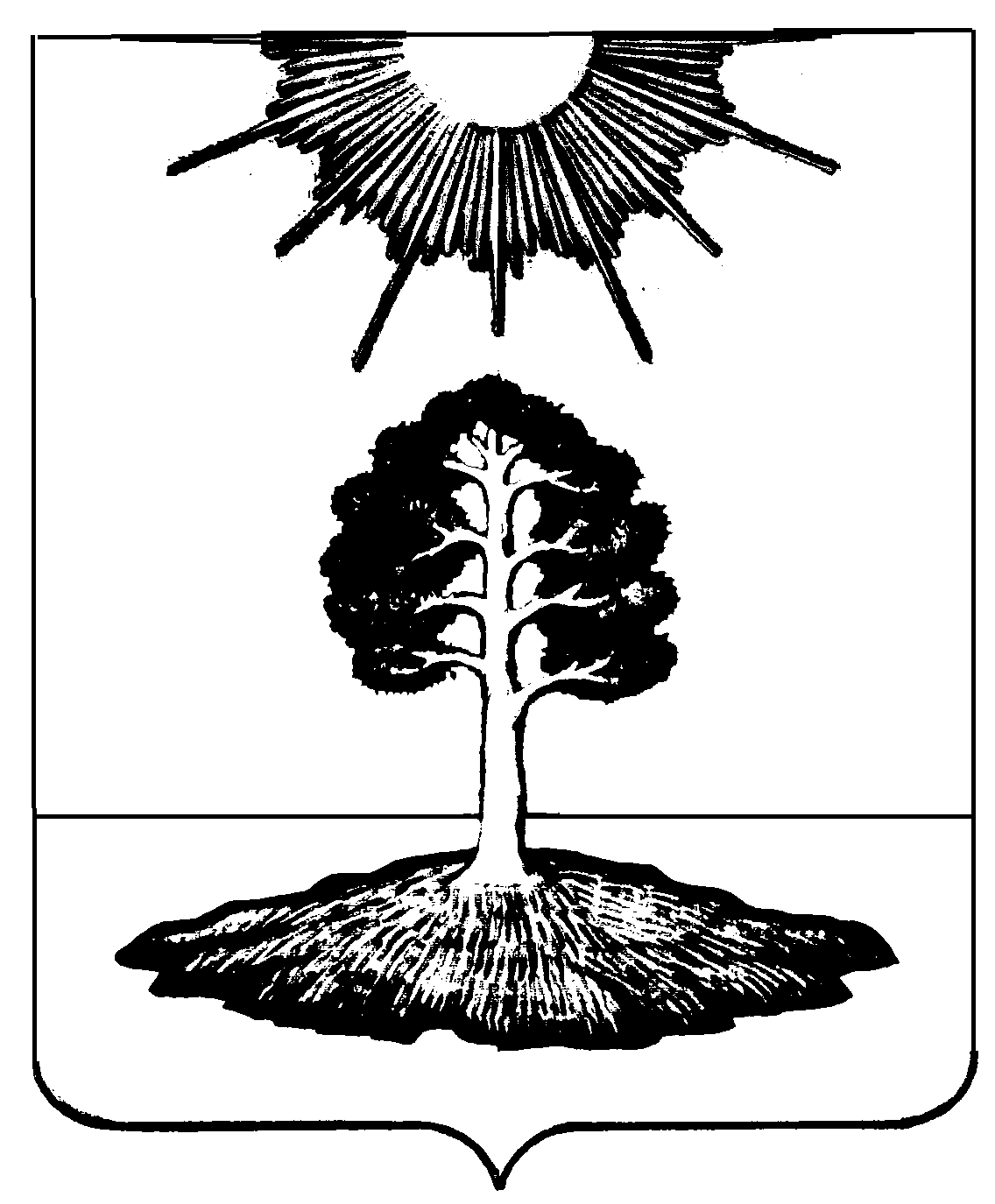 